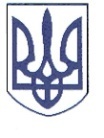 РЕШЕТИЛІВСЬКА МІСЬКА РАДАПОЛТАВСЬКОЇ ОБЛАСТІРОЗПОРЯДЖЕННЯ	22 січня 2024 року                       м. Решетилівка                                               №  11Відповідно  до   ст. 34   Закону   України ,,Про   місцеве     самоврядування   в   Україні”,  Порядку  надання  грошової  допомоги  на  поховання непрацюючих громадян, що не досягли пенсійного віку, затвердженого рішенням Решетилівської міської ради восьмого скликання від 22.12.2023 № 1738-42-VIII  (42 сесія),   розглянувши   заяву   та  подані  документи  Колісник Л.М.ЗОБОВ’ЯЗУЮ:Відділу бухгалтерського обліку, звітності та адміністративно-господарського забезпечення виконавчого комітету міської ради (Момот Світлана) виплатити грошову допомогу в розмірі 5 000,00 (пʼять тисяч грн 00 коп.) Колісник Людмилі Михайлівні, яка зареєстрована та проживає за адресою: *** Полтавської області на поховання чоловіка Колісника Олександра Миколайовича.Міський голова	Оксана ДЯДЮНОВАПро виплату грошової допомогина поховання непрацюючихгромадян,  що  не  досягли пенсійного віку